Рекомендации для родителей по лексической теме «Первоцветы. Весенние цветы»группа «Божья коровка»27.04 -30.04.2020г                                                                                                                                                       Воспитатели:                                                                                                                                                       Егорова О.В.                                                                                                                                         Чугреева О.Н.На этой неделе мы будем формировать  у детей представления о первоцветах и весенних цветах. Будем рады, если вы выполните наши рекомендации! Рассмотрите вместе с детьми и расскажите:иллюстрации и картинки с изображением первоцветов и весенних цветов;строение растения (стебель, листья, цветки, корень), обратить внимание на особенности листьев, цветов;прочтите стихотворения и загадки о первоцветах и весенних цветахпопросите ребенка вспомнить и рассказать, какие первоцветы или весенние цветы он видел на участке детского сада, в лесу, на клумбе.    о бережном отношении к окружающей природе, о том что многие растения занесены в «Красную книгу».                    Примерный план работыПонедельник Беседа на тему «Первоцветы. Весенние цветы»Задачи. Уточнять и расширять знания детей о первоцветах и весенних цветах. Формировать обобщающее понятие «первоцветы».развивать и активизировать словарь по теме. Развивать познавательную активность и познавательные способности. Воспитывать любовь и бережное отношение к природе.Аппликация «Подснежник» (для детей 4-5лет)Задачи. Развивать воображение и творческие способности. Упражнять в вырезывании и аккуратном наклеивании. Формировать умение составлять изображение из частей, располагая по середине листа бумаги.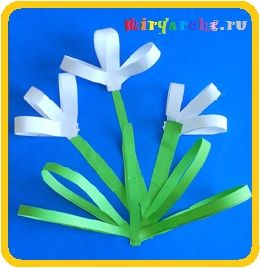 «Ландыш» (для детей 5-6 лет)Задачи. Закреплять умение детей вырезать части предмета разной формы и составлять из них изображение. Развивать умение вырезать симметричные части из бумаги сложенной вдвое (листья) и предметов одинаковой формы из бумаги, сложенной гармошкой (бутоны).воспитывать активность, самостоятельность, творчество.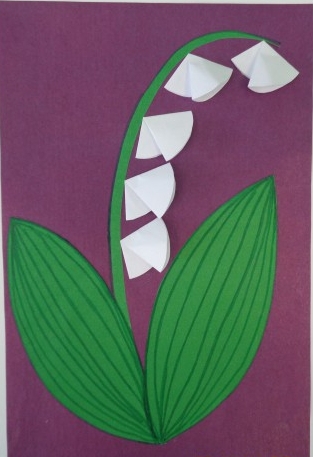 «Нарциссы» (для детей 6-7 лет)Задачи. Учить детей передавать в аппликации характерные особенности весенних цветов (форма и строение цветка, величина, место на стебле, цвет). Закреплять приемы вырезывания из бумаги сложенной вдвое и гармошкой. Развивать самостоятельность, творчество.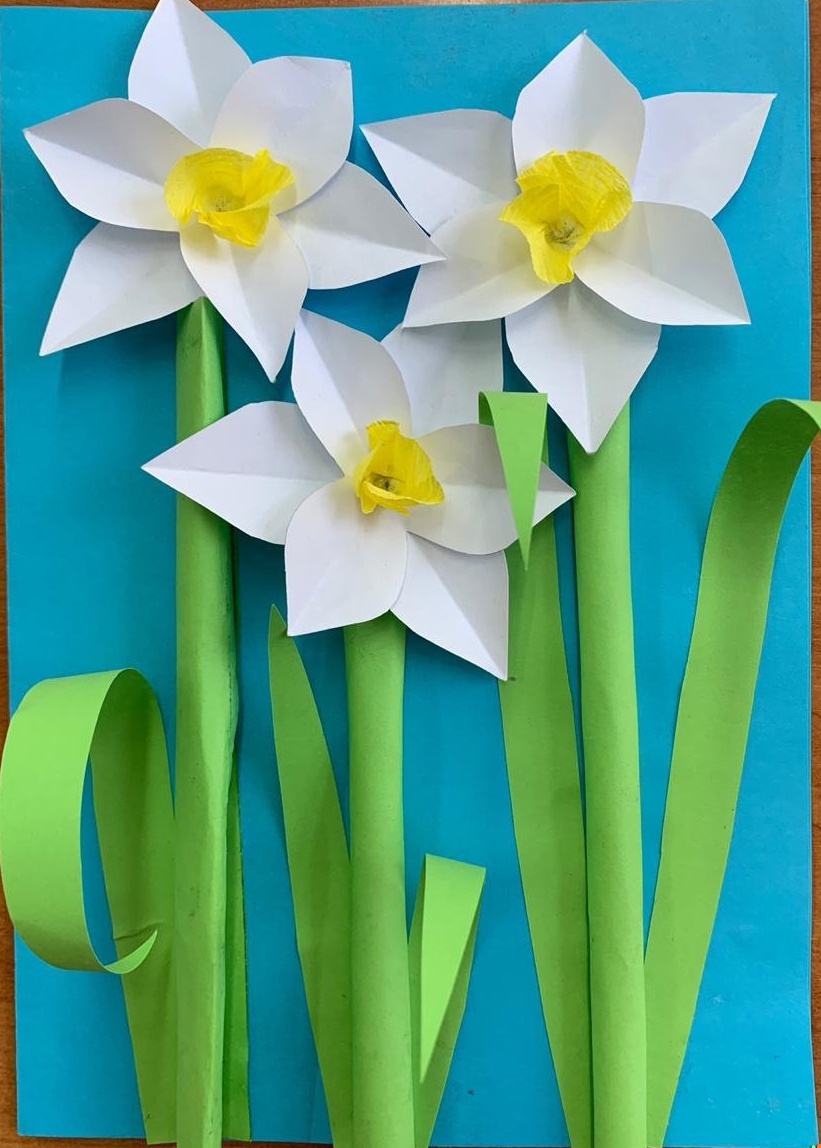 Вторник Математика (для подготовительной группы)Цель. Учить детей составлять и решать задачи на сложение и вычитание по  указанным числовым данным; закрепить умение измерять объём сыпучих тел; закрепить представление о прямой и обратной последовательности чисел в пределах 10; упражнять в порядковом счёте и в сравнении чиселМатематика (для старшей группы)Цель. Учить детей сравнивать смежные числа с опорой на наглядный материал; продолжать закреплять навыки порядкового счёта; упражнять в установлении соотношения между 10 предметами по длине; дать представление о постоянстве различий между соседними членами упорядоченного ряда; способствовать развитию глазомера.СредаЛепка «Подснежники»Задачи. Учить детей передавать в лепке  характерные особенности первоцветов. Закреплять умение применять  знакомые приемы лепки. Воспитывать стремление добиваться выразительного решения образа. Развивать воображение, творчество.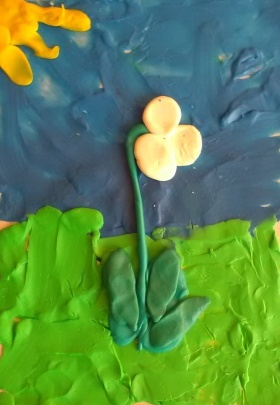 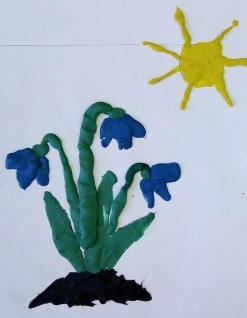 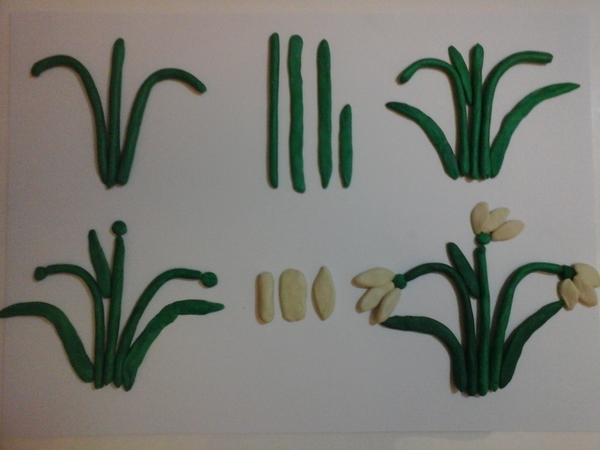 Ознакомление с художественной литературойМ. Пришвин  «Золотой луг»Задачи. Познакомить детей с писателем М. Пришвиным и его рассказом «Золотой луг». Развивать умение откликаться на красоту природы и содержание литературного произведения. Воспитывать бережное отношение к природе.«Золотой луг»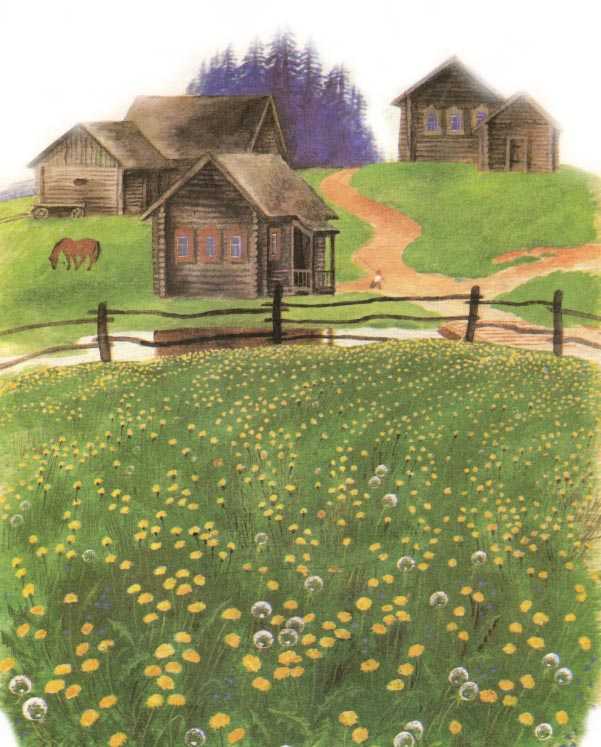 У нас с братом, когда созревают одуванчики, была с ними постоянная забава. Бывало, идём куда-нибудь на свой промысел — он впереди, я в пяту.«Серёжа!» — позову я его деловито. Он оглянется, а я фукну ему одуванчиком прямо в лицо. За это он начинает меня подкарауливать и тоже, как зазеваешься, фукнет. И так мы эти неинтересные цветы срывали только для забавы. Но раз мне удалось сделать открытие.Мы жили в деревне, перед окном у нас был луг, весь золотой от множества цветущих одуванчиков. Это было очень красиво. Все говорили: «Очень красиво! Луг — золотой». Однажды я рано встал удить рыбу и заметил, что луг был не золотой, а зелёный. Когда же я возвращался около полудня домой, луг был опять весь золотой. Я стал наблюдать. К вечеру луг опять позеленел. Тогда я пошёл, отыскал одуванчик, и оказалось, что он сжал свои лепестки, как всё равно если бы у нас пальцы со стороны ладони были жёлтые и, сжав в кулак, мы закрыли бы жёлтое. Утром, когда солнце взошло, я видел, как одуванчики раскрывают свои ладони, и от этого луг становится опять золотым.С тех пор одуванчик стал для нас одним из самых интересных цветов, потому что спать одуванчики ложились вместе с нами, детьми, и вместе с нами вставали.Вопросы по содержанию рассказа:В рассказе вам встретятся незнакомые слова. Давайте сразу выясним, что они означают, чтобы все было вам понятно.Промысел – добывание чего-нибудь. Каким промыслом могли занимать ребята в лесу, что могли добывать там?Идти в пяту – идти друг за другом.Фукать – дуть. Попробуйте сами дунуть, издавая при «фу».Какая забава с одуванчиками была у братьев?Где жили братья?Каким был луг рано утром? В полдень? Вечером?С чем автор сравнивает лепестки одуванчика?Почему одуванчик стал для ребят интересным цветком?Как, по-вашему, почему Михаил Пришвин назвал свой рассказ «Золотой луг»? А как еще можно было бы назвать этот рассказ?ЧетвергМатематика  (для подготовительной группы)Цель. Познакомить детей с приёмами вычисления, учить прибавлять и вычитать число 2 путём присчитывания (отсчитывания) по единице, обратить их внимание на то, что при сложении первое слагаемое пересчитывать не надо; закрепить представление о прямой и обратной последовательности чисел; упражнять в анализе рисунка (чертежа), учить видеть, какие геометрические фигуры на нём представлены при условии, что одна из них вписана в другая.Разминка для подготовишек:А что это у человека?У птицы крыло – у человека …..?У зверя лапа – у человека …..?У собаки морда – у человека …?У конфеты фантик – у человека…?У льва пасть – у человека …?У машины мотор – у человека ….?У подводной лодки перископ – у человека…?Конструирование «Цветы» (конструирование из конструктора «лего»)Задачи. Развивать творческие и конструкторские способности детей. Учить воплощать задуманное в конструировании из конструктора «лего». Развивать умение на основе зрительного анализа соотносить предметы по ширине, длине. Развивать воображение, творчество.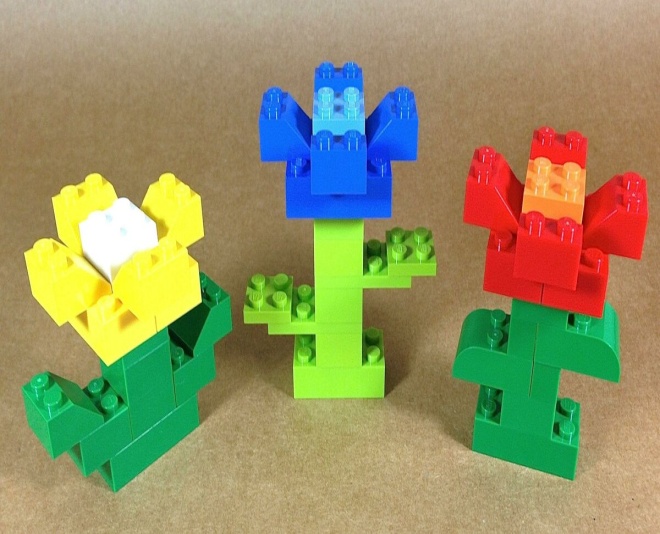 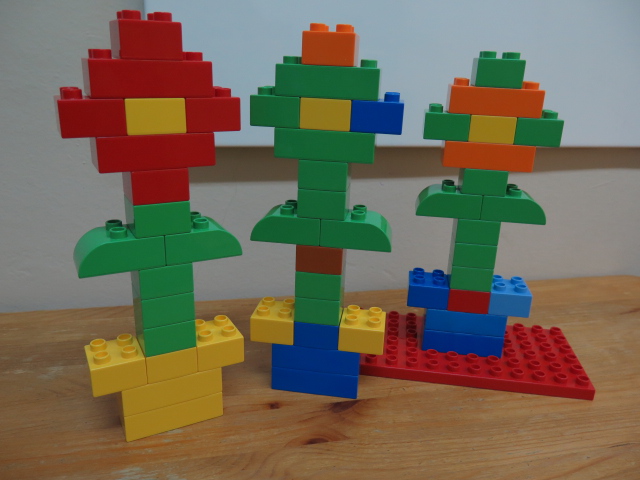 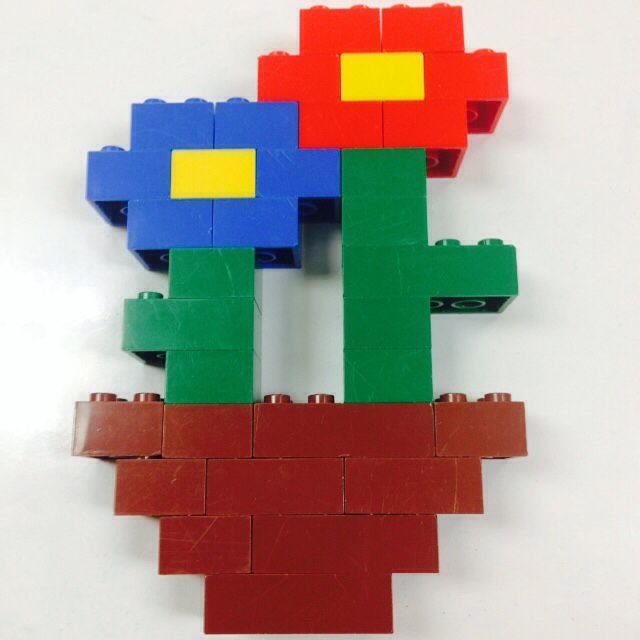 «Весенние цветы» (оригами) для детей старшего дошкольного возрастаЗадачи. Закреплять умение складывать поделку – оригами по схеме, соблюдая порядок последовательности выполнения действий. Развивать зрительно-моторную координацию рук. Развивать умение оценивать результаты работы, радоваться созданным изображениям.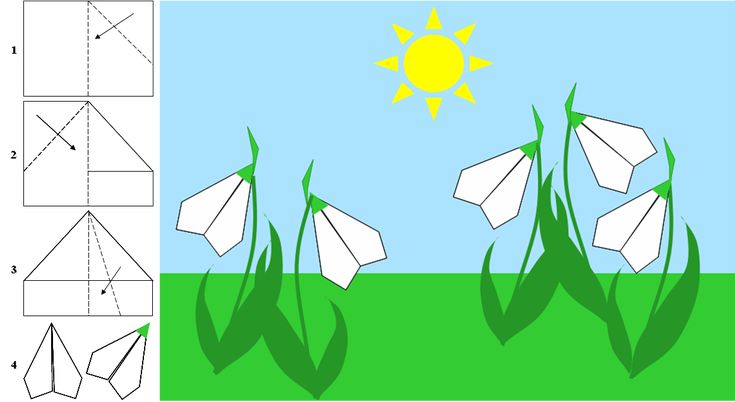 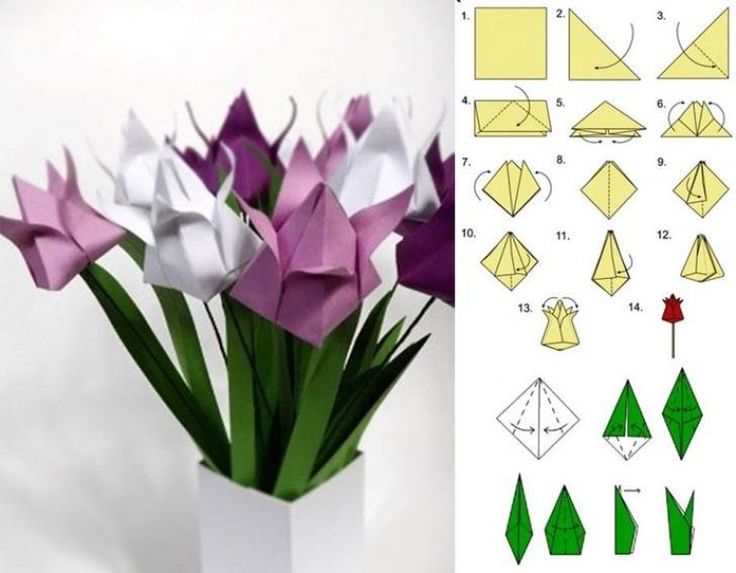 Дополнительное заданиеРисование «Нарисуй, какой хочешь узор»Задачи. Учить детей задумывать и выполнять узор на листе бумаги. Закреплять умение строить узор, располагая его по краям, по углам, в центре листа. Закреплять умение рисовать красками. Развивать эстетические чувства (ритма, цвета, композиции), эстетическое восприятие. Развивать творчество.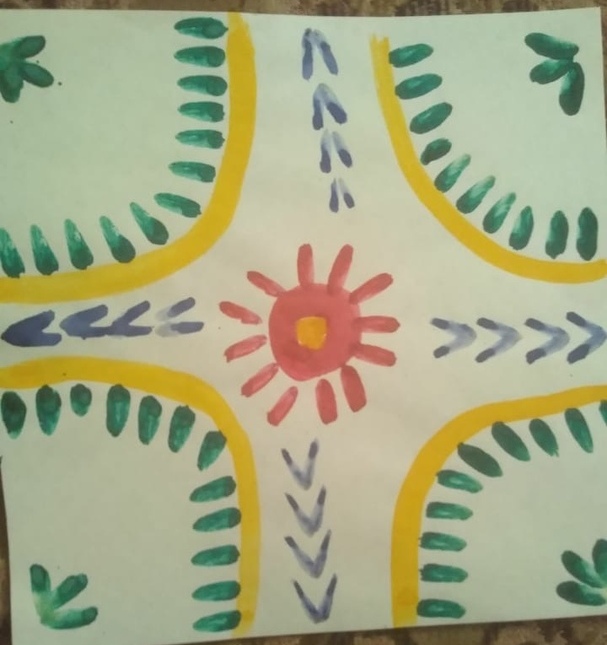 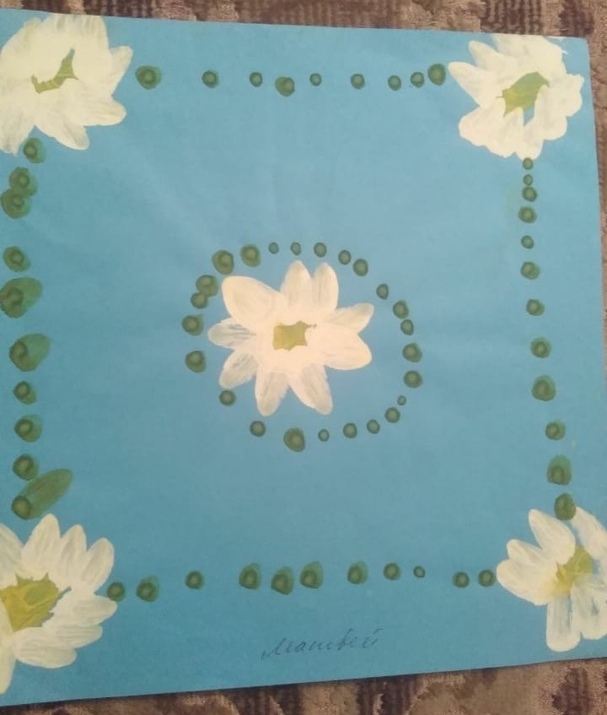 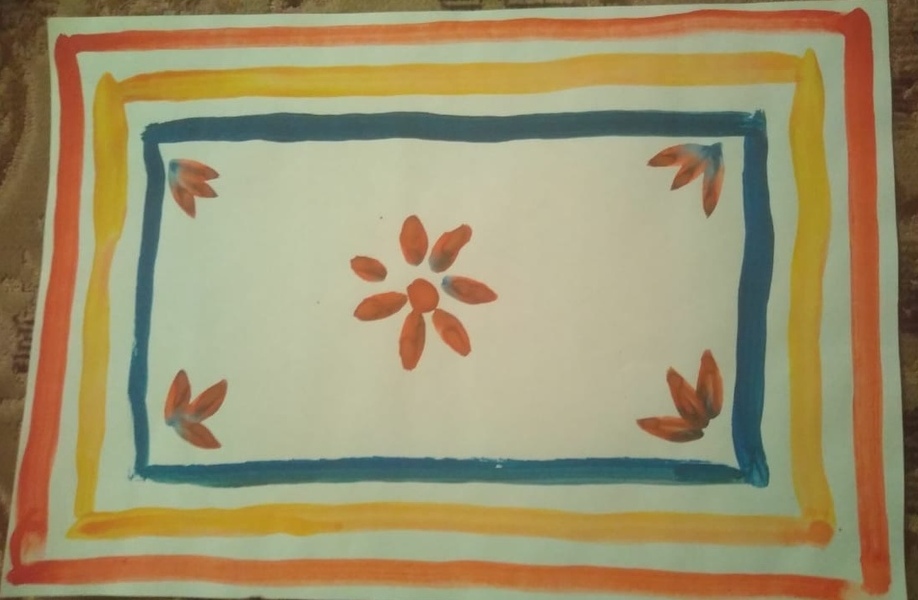 Посмотрите вместе с детьми«Двенадцать месяцев», «Союзмультфильм»«Весенние мелодии», «Союзмультфильм»,1946г«Весенняя сказка», «Союзмультфильм»«Веснянка», «Союзмультфильм», 1961г